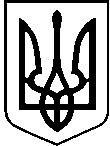 УКРАЇНА ВИКОНАВЧИЙ КОМІТЕТМЕЛІТОПОЛЬСЬКОЇ МІСЬКОЇ РАДИЗапорізької областіР І Ш Е Н Н Я14.01.2021                                                                                                № 7Про створення комісії з огляду та підготовки пропозицій щодо подальшого використання захисних споруд цивільного захисту, що обліковуються на балансі ВАТ “Мелітопольський завод “Автокольорлит”, а саме: сховище  №30332 (протирадіаційне укриття) та сховище № 30334 (протирадіаційне укриття), розташованих за адресою: Запорізька область, м. Мелітополь, вул. Каховське шосе, 27	Керуючись статтею 42 Закону України “Про місцеве самоврядування в Україні”, відповідно до Наказу Міністерства внутрішніх справ України від 09.07.2018 № 579 “Про затвердження вимог з питань використання та обліку фонду захисних споруд цивільного захисту”, вимог Порядку створення, утримання фонду захисних споруд цивільного захисту та ведення його обліку, затверджений Постановою Кабінету Міністрів України від 10.03.2017 № 138,  на виконання ухвали Господарського суду Запорізької області від 11.11.2020 № 25/21/07 та листа Головного управління Державної служби з надзвичайних ситуацій України у Запорізькій області від 07.12.2020 № 5306-482/5313, у зв’язку з банкрутством та завершенням ліквідаційної процедури 25/21/07 по справі Господарського суду Запорізької області про банкрутство ВАТ “Мелітопольський завод “Автокольорлит”  виконавчий комітет Мелітопольської міської ради Запорізької областіВИРІШИВ:	1. Створити комісію з огляду та підготовки пропозицій щодо подальшого використання та експлуатації захисних споруд цивільного захисту, що обліковуються на балансі ВАТ “Мелітопольський завод “Автокольорлит”, а саме: сховище  №30332 (протирадіаційне укриття) та сховище № 30334 (протирадіаційне укриття), розташованих за адресою: Запорізька область, м. Мелітополь, вул. Каховське шосе, 27 (далі — комісія), у складі:	Рудакова Ірина Володимирівна — перший заступник міського голови з питань діяльності виконавчих органів ради, голова комісії;2	Ломницька Катерина Станіславівна — начальник управління з питань надзвичайних ситуацій виконавчого комітету Мелітопольської міської ради Запорізької області;	Сєдік Петро Павлович — інспектор управління з питань надзвичайних ситуацій виконавчого комітету Мелітопольської міської ради Запорізької області;	Котлов Дмитро Геннадійович — начальник управління комунальною власністю Мелітопольської міської ради Запорізької області;	Приходько Тетяна Ігорівна — заступник директора з правових питань КП “Комунальна власність”;	Соломʼяна Світлана Вʼячеславівна — начальник управління правового забезпечення виконавчого комітету Мелітопольської міської ради Запорізької області;	Кучерков Дмитро Олександрович — начальник Мелітопольського міськрайонного управління ГУ ДСНС України в Запорізькій області (за згодою);	Асмоловський Сергій Іванович — провідний фахівець відділу ЦЗ Мелітопольського МРУ ГУ ДСНС України у Запорізькій області (за згодою);	ліквідатор ВАТ “Мелітопольський завод “Автокольорлит” (за згодою).	2. Комісії з метою підготовки пропозицій:	2.1. Визначити потребу в укритті населення м. Мелітополя у захисних спорудах цивільного захисту.	2.2. Здійснити огляд захисних споруд з використанням паспортів на об’єкти будівництва, результатів попередніх оглядів і обстежень, актів бухгалтерського обліку, тощо.	2.3. Обґрунтувати технічну можливість (неможливість) та економічну доцільність (недоцільність) та збереження (відновлення) захисних споруд.	2.4. За результатами проведеної роботи комісії скласти акт про подальше використання сховищ за формою (додаток). 	3. Для підготовки пропозицій про подальше використання сховищ, що плануються до виключення з фонду захисних споруд, комісії здійснити збір та узагальнення наявних необхідних матеріалів, які долучити до акта про подальше використання сховищ.	4. Балансоутримувачу захисних споруд для забезпечення всебічного і повного дослідження питання подальшого використання вказаних захисних споруд протягом 10 днів з моменту отримання даного рішення надати голові комісії наступні документи: довідку бюро технічної інвентаризації, фото-ілюстрації стану захисних споруд цивільного захисту, паспорт та картку захисних споруд цивільного захисту, та інші документи, що стосуються вказаних об’єктів та можуть вплинути на прийняття рішення щодо їх подальшого використання. 	3	5. Контроль за виконанням цього рішення покласти на першого заступника міського голови з питань діяльності виконавчих органів ради Рудакову І.Мелітопольський міський голова				                Іван ФЕДОРОВДодатокдо рішення виконавчого комітетуМелітопольської міської радиЗапорізької областівід 14.01.2021 № 7Акт про подальше використання сховищ  №___________________________________________________________________________________________ (найменування балансоутримувача захисної споруди цивільного захисту) “_____” ____________ 20__ р. __________________________________________________________ (назва населеного пункту)____________________________________________________________________________________(посада(и), ініціали, прізвище(а) особи (осіб), яка (які) здійснювала (и) огляд захисної споруди)проведено огляд____________________________________________________________________________________ (сховища, протирадіаційного укриття, обліковий номер, місцезнаходження (поштова адреса____________________________________________________________________________________ захисної споруди) та розглянуто технічну та іншу документацію (перелік усіх документів)____________________________________________________________________________________За результатами проведеної роботи встановлено: 1. Захисна споруда призначена для____________________________________________________________________________________ (укриття найбільшої працюючої зміни, персоналу суб'єкта господарювання____________________________________________________________________________________ або інших категорій населення) 2. Захисна споруда розташована____________________________________________________________________________________(у зонах можливих руйнувань, радіоактивного забруднення*) 3. Чисельність персоналу, найбільшої працюючої зміни балансоутримувача захисної споруди ___________________________________________________________________________________4. Наявність у балансоутримувача мобілізаційного завдання, віднесення до відповідної категорії цивільного захисту____________________________________________________________________________________5. Продовження діяльності балансоутримувача в особливий період____________________________ (так/ні)6. Визначення потреби у захисній споруді відповідно до планів реагування на надзвичайні ситуації, планів цивільного захисту на особливий період, розділів інженерно-технічних заходів цивільного захисту містобудівної документації на мирний час та на особливий період____________________________________________________________________________________ (чисельність найбільшої працюючої зміни, персоналу, інших категорій населення,____________________________________________________________________________________ що потребують укриття у захисних спорудах / немає потреби у захисній споруді) 7. Захисна споруда: сховище ______ класу, протирадіаційне укриття ______ групи, місткістю на _________ осіб8. Рік введення в експлуатацію __________2                                                     Продовження додатка9. Форма власності захисної споруди_____________________________________________________(державна, комунальна, приватна) 10. Проведено ________ капітальних ремонтів, на суму __________ тис. грн**11. Балансова вартість споруди станом на ____________ 20__ р. складає ____________ тис. грн12. Стан основних захисних і несучих будівельних конструкцій, захисного обладнання, систем життєзабезпечення, відповідність вимогам державних будівельних норм ____________________________________________________________________________________(відповідно до результатів обстежень захисної споруди, як об'єкта будівництва) 13. Технічна можливість та економічна доцільність збереження (відновлення) захисної споруди, проведення її реконструкції (реставрації, капітального ремонту) ____________________________________________________________________________________14. Причини розгляду питання щодо подальшого використання захисної споруди: із збереженням у фонді захисних споруд (проведення реконструкції, реставрації, капітального ремонту зі зміною виду та технічних характеристик захисної споруди)____________________________________________________________________________________ (немає потреби у захисній споруді відповідної місткості, виду, класу (групи) тощо,____________________________________________________________________________________ доцільність і можливість проведення її реконструкції, реставрації, капітального ремонту) із виключенням з фонду захисних споруд_________________________________________________                                                                                               (відповідно до пункту 4 Вимог щодо визначення критеріїв____________________________________________________________________________________ неможливості подальшого утримання та експлуатації захисних споруд цивільного захисту, оформлення документів, що підтверджують таку неможливість) 15. Пропозиції комісії _________________________________________________________________                                                   (захисна споруда підлягає збереженню (відновленню), проведенню ____________________________________________________________________________________ реконструкції, реставрації, капітальному ремонту із зміною виду та/або технічних характеристик, ____________________________________________________________________________________може використовуватися у режимі ПРУ (для сховищ) або бути виключеною з фонду таких споруд) Перелік документів, що додаються до акта: Підписи осіб, які склали цей акт: (підпис)*** (ініціали, прізвище) ----------------------------------------------------------------------------------------------------------------- * Відповідно до вимог ДБН В.1.2-4-2008 “Система надійності та безпеки в будівництві. Інженернотехнічні заходи цивільного захисту (цивільної оборони)”.** Визначається згідно з проектно-кошторисною документацією. *** Підписи завіряються печатками органів виконавчої влади, місцевого самоврядування, балансоутримувача захисної споруди, представники яких підписують акт (за наявності печатки).Начальник управління з питань надзвичайних ситуацій виконавчого комітету Мелітопольської міської ради						Катерина ЛОМНИЦЬКА